Construction of Hydro Power Generation and Evacuation System in VanuatuConstruction of Hydro Power Generation and Evacuation System in VanuatuProcurement Process :ITB - Invitation to bidOffice:UNDP-PSU - VANUATUDeadline:03-Apr-24 @ 04:00 AM (New York time)Published on:05-Mar-24 @ 12:00 AM (New York time)Development Area:OTHER  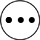 Reference Number:UNDP-PSU-00513Contact:Azaharudin Aziz - pos.bids@undp.org
This specific tender is managed via the new supplier portal system of UNDP Quantum. If you are interested in submitting a bid for this tender, you must subscribe following the instructions in the user guide. If you have not registered a profile with this system, you can do so by following the link for Supplier Registration.

If you already have a supplier profile, please login to the Supplier Portal, then search for the negotiation using the reference number UNDP-PSU-00513, following the instructions in the user guide.
This specific tender is managed via the new supplier portal system of UNDP Quantum. If you are interested in submitting a bid for this tender, you must subscribe following the instructions in the user guide. If you have not registered a profile with this system, you can do so by following the link for Supplier Registration.

If you already have a supplier profile, please login to the Supplier Portal, then search for the negotiation using the reference number UNDP-PSU-00513, following the instructions in the user guide.Introduction : UNDP invites prospective bidders with business areas of green and renewable energy transition from fossil fuels to clean energy in the context of rural electrification program to submit a bid for the Construction Work of a renewable energy (hydro) power generation system and its associated power evacuation mini-grid distribution network at Waterfall and Melsisi sites on the island of Pentecost, Vanuatu.The bid consists of 2 Lots; Lot 1 -Waterfall Site and Lot 2-Melsisi site.The physical work for each Lot may include but is not limited to all the following:Lot 1: Waterfall Sitea. Construction of approximately 23,907W hydroelectric generation system with 13 identical units of 2kW Turgo-type turbines (1,839W per turbine) installed in the Powerhouse. The turbines are required to have a total flow rate of 136.4 l/s with a total combined output of 23,907 W (1,839W per turbine). The length of the penstock connecting the intake to the powerhouse is approximately 110m.b. Construction of approximately 20km of hybrid (underground and aerial) three-phase low-voltage distribution network to connect the estimated 368 users currently living in the targeted communities and is required to be installed at 1,000V.c. Design and Construction of a powerhouse with approximately internal dimensions of 9.43 meters x 3.85 meters (36.39m2) with 2.5 meters heightLot 2: Melsisi Sitesa. Construction of approximately 31,444 W hydroelectric generation system with 19 identical units of 1.75 kW Pelton-type turbines installed in the powerhouse. The turbines are required to have a total flow of 47.0 l/s with a combined output of 31,444 W (1,655 W per turbine). The length of the penstock connecting the intake and powerhouse is approximately 850m.b. Construction of approximately 5 km of three-phase underground distribution network to connect the estimated 385 users currently living in the targeted communities and is required to be installed at 1,000V.c. Design and Construction of a powerhouse with internal dimensions of 11.35 x 5.18 m (58.8m2) with 2.5 meters heightPlease note that the pre-bid conference (using Zoom meeting) is scheduled as follows:Date: Thursday, 21st March 2024Time: 11 00 am., Kuala Lumpur, Malaysia TimeMeeting details will be provided directly to the bidders who express interest in participating by email to pso.bids@undp.org or through a messaging functionality in Quantum e-Tendering messaging functionality.Please indicate whether you intend to submit a bid by creating a draft response without submitting it directly in the system. This will enable the system to send notifications in case of amendments to the tender requirements. Should you require further clarification, kindly communicate using the messaging functionality in the system. Offers must be submitted directly in the system following this link: Supplier Portal web address: http://supplier.quantum.partneragencies.org using the profile you may have in the portal.In case you have never registered before, you can register a profile using the registration link shared via the procurement notice and following the instructions in the guides available on the UNDP website: https://www.undp.org/procurement/business/resources-for-bidders.Please do not create a new profile if you already have one. Use the forgotten password feature in case you do not remember the password or the username from the previous registration.We look forward to receiving your bidUNDP Office of Procurement,Global Procurement Supply DivisionCrisis, Climate, and Infrastructure TeamIntroduction : UNDP invites prospective bidders with business areas of green and renewable energy transition from fossil fuels to clean energy in the context of rural electrification program to submit a bid for the Construction Work of a renewable energy (hydro) power generation system and its associated power evacuation mini-grid distribution network at Waterfall and Melsisi sites on the island of Pentecost, Vanuatu.The bid consists of 2 Lots; Lot 1 -Waterfall Site and Lot 2-Melsisi site.The physical work for each Lot may include but is not limited to all the following:Lot 1: Waterfall Sitea. Construction of approximately 23,907W hydroelectric generation system with 13 identical units of 2kW Turgo-type turbines (1,839W per turbine) installed in the Powerhouse. The turbines are required to have a total flow rate of 136.4 l/s with a total combined output of 23,907 W (1,839W per turbine). The length of the penstock connecting the intake to the powerhouse is approximately 110m.b. Construction of approximately 20km of hybrid (underground and aerial) three-phase low-voltage distribution network to connect the estimated 368 users currently living in the targeted communities and is required to be installed at 1,000V.c. Design and Construction of a powerhouse with approximately internal dimensions of 9.43 meters x 3.85 meters (36.39m2) with 2.5 meters heightLot 2: Melsisi Sitesa. Construction of approximately 31,444 W hydroelectric generation system with 19 identical units of 1.75 kW Pelton-type turbines installed in the powerhouse. The turbines are required to have a total flow of 47.0 l/s with a combined output of 31,444 W (1,655 W per turbine). The length of the penstock connecting the intake and powerhouse is approximately 850m.b. Construction of approximately 5 km of three-phase underground distribution network to connect the estimated 385 users currently living in the targeted communities and is required to be installed at 1,000V.c. Design and Construction of a powerhouse with internal dimensions of 11.35 x 5.18 m (58.8m2) with 2.5 meters heightPlease note that the pre-bid conference (using Zoom meeting) is scheduled as follows:Date: Thursday, 21st March 2024Time: 11 00 am., Kuala Lumpur, Malaysia TimeMeeting details will be provided directly to the bidders who express interest in participating by email to pso.bids@undp.org or through a messaging functionality in Quantum e-Tendering messaging functionality.Please indicate whether you intend to submit a bid by creating a draft response without submitting it directly in the system. This will enable the system to send notifications in case of amendments to the tender requirements. Should you require further clarification, kindly communicate using the messaging functionality in the system. Offers must be submitted directly in the system following this link: Supplier Portal web address: http://supplier.quantum.partneragencies.org using the profile you may have in the portal.In case you have never registered before, you can register a profile using the registration link shared via the procurement notice and following the instructions in the guides available on the UNDP website: https://www.undp.org/procurement/business/resources-for-bidders.Please do not create a new profile if you already have one. Use the forgotten password feature in case you do not remember the password or the username from the previous registration.We look forward to receiving your bidUNDP Office of Procurement,Global Procurement Supply DivisionCrisis, Climate, and Infrastructure TeamDocuments :
Negotiation Document(s) (Before Accessing other negotiations Document(s), please click on this link)Documents :
Negotiation Document(s) (Before Accessing other negotiations Document(s), please click on this link)